Leuphana Universität Lüneburg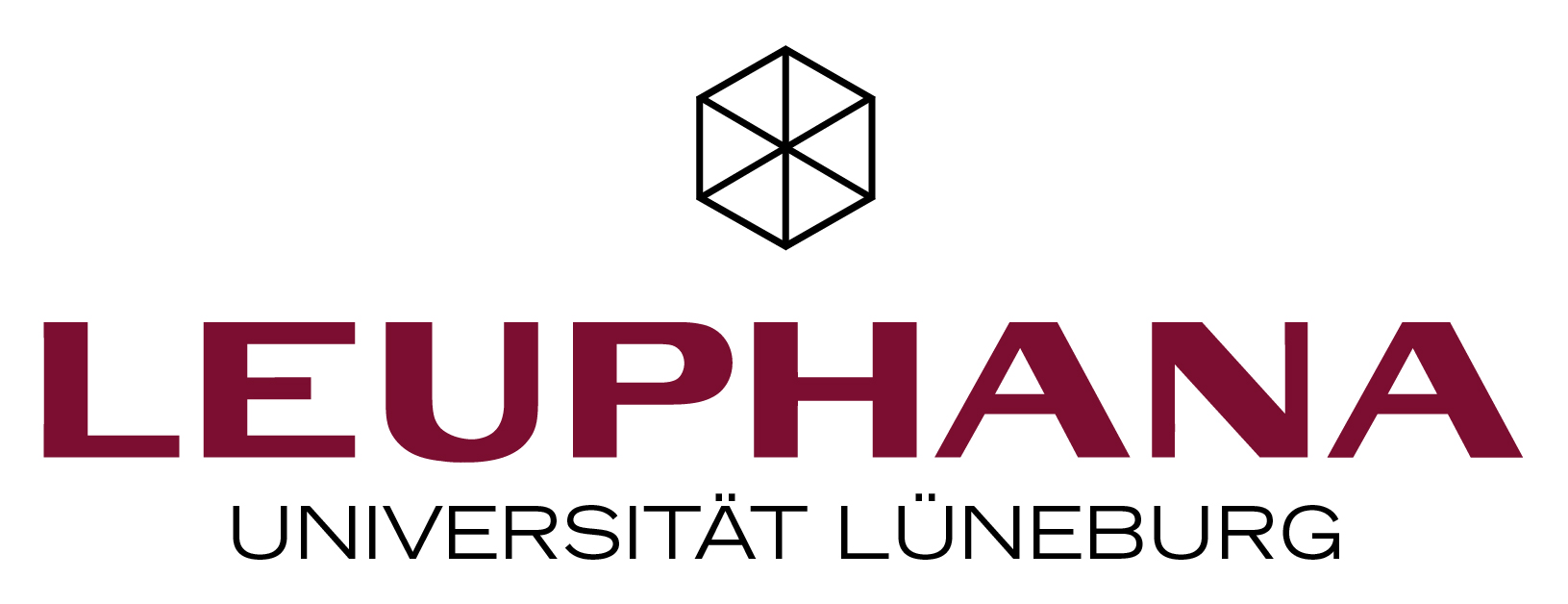 International OfficeUniversitätsallee 1 D-21335 LüneburgE-Mail: outgoing@leuphana.deStudent Exchange: Academic Year CONFIRMATION of Arrival and RegistrationWe confirm that the above named studentPlease send to: outgoing@leuphana.deCONFIRMATION of Departure Please do not issue this confirmation until 3 days before departure.We confirm that the above named studentPlease send this form by e-mail to outgoing@leuphana.de 
or hand it over to our studentHome University:Leuphana Universität LüneburgName of the student:Host University:dd / mm / yyhas been registered at our institutionfrom   /  /   to   /  /  Attendance Orientation Program:from   /  /   to   /  /  Attendance Language Course:from   /  /   to   /  /  Responsible Person at the Host University:Date:Signature and Institutional Stampdd / mm / yywill finish his/her study period on:  /  /  The academic transcript of records	is enclosed 	will be sent directly to the International Office of Leuphana Universität Lüneburg within 5 weeksResponsible Person at the Host University:Date:Signature and Institutional Stamp